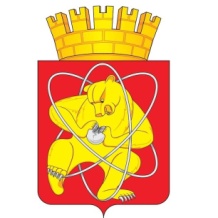 Городской округ«Закрытое административно – территориальное образование  Железногорск Красноярского края»АДМИНИСТРАЦИЯ ЗАТО г. ЖЕЛЕЗНОГОРСКПОСТАНОВЛЕНИЕ30.03.2023                                                                                                                                                564г. ЖелезногорскО внесении изменений в постановление Администрации ЗАТО г. Железногорск от 26.11.2021 № 2254 «Об утверждении перечня главных  администраторов доходов  бюджета ЗАТО Железногорск, порядка и сроков внесения изменений в перечень главных администраторов доходов бюджета  ЗАТО Железногорск» В соответствии с пунктами 3.1 и 3.2 статьи 160.1 Бюджетного кодекса Российской Федерации, Федеральным Законом от 06.10.2003 № 131-ФЗ «Об общих принципах организации местного самоуправления в Российской Федерации», постановлением Правительства Российской Федерации от 16.09.2021 № 1569 «Об утверждении общих требований к закреплению за органами государственной власти (государственными органами) субъекта Российской Федерации, органами управления территориальными фондами обязательного медицинского страхования, органами местного самоуправления, органами местной администрации полномочий главного администратора доходов бюджета и к утверждению перечня главных администраторов доходов бюджета субъекта Российской Федерации, бюджета территориального фонда обязательного медицинского страхования, местного бюджета», Уставом ЗАТО Железногорск,ПОСТАНОВЛЯЮ:1. Внести в постановление  Администрации ЗАТО г. Железногорск от 26.11.2021 №  2254 «Об утверждении перечня главных  администраторов доходов  бюджета ЗАТО Железногорск, порядка и сроков внесения изменений в перечень главных администраторов доходов бюджета  ЗАТО Железногорск» (далее – Постановление), следующие изменения:1.1. В приложение № 1 к Постановлению:1.1.1.  После строки 166 дополнить строками 167-168: «».1.1.2. Строки 167- 168 считать строками 169-170 соответственно.1.1.3.  После строки 170 дополнить строкой 171: «».1.1.4. Строки 169- 170 считать строками 172-173 соответственно.1.1.5.  После строки 173 дополнить строками 174-176: «».1.1.6. Строку 171 считать строкой 177.1.1.7.  После строки 177 дополнить строкой 178: «».1.1.8. Строки 172-174  считать строками 179-181 соответственно.1.1.9.  После строки 181 дополнить строкой 182: «».1.1.10. Строки 175-195  считать строками 183-203 соответственно.1.1.11. После строки 203 дополнить строкой 204: «».1.1.12. Строки 196-202  считать строками 205-211 соответственно.2. Управлению внутреннего контроля Администрации ЗАТО 
г. Железногорск (В.Г. Винокурова) довести настоящее постановление до сведения населения через газету «Город и горожане».               3. Отделу общественных связей Администрации ЗАТО г. Железногорск (И.С. Архипова) разместить настоящее постановление на официальном сайте Администрации  ЗАТО г. Железногорск в информационно- телекоммуникационной сети ”Интернет ”.4. Контроль над исполнением настоящего постановления оставляю за собой.5. Настоящее постановление вступает в силу после его официального опубликования. Глава  ЗАТО г. Железногорск                                                             Д.М. Чернятин1678012 02 29999 04 2650 150Прочие субсидии бюджетам городских округов (выполнение требований федеральных стандартов спортивной подготовки)1688012 02 29999 04 2654 150Прочие субсидии бюджетам городских округов (на развитие детско-юношеского спорта)1718012 02 29999 04 7437 150Прочие субсидии бюджетам городских округов (на модернизацию и укрепление материально-технической базы муниципальных физкультурно-спортивных организаций и муниципальных образовательных организаций, осуществляющих деятельность в области физической культуры и спорта)1748012 02 29999 04 7457 150Прочие субсидии бюджетам городских округов (на реализацию отдельных мероприятий муниципальных программ, подпрограмм молодежной политики)1758012 02 29999 04 7462 150Прочие субсидии бюджетам городских округов (на реализацию мероприятий по переселению граждан, проживающих в жилых помещениях, непригодных для проживания, в многоквартирных домах, признанных аварийными и подлежащими сносу или реконструкции)1768012 02 29999 04 7480 150Прочие субсидии бюджетам городских округов (на организацию туристско-рекреационных зон на территории Красноярского края)1788012 02 29999 04 7505 150Прочие субсидии бюджетам городских округов (на подготовку описаний местоположения границ населенных пунктов и территориальных зон по Красноярскому краю)1828012 02 29999 04 7840 150Прочие субсидии бюджетам городских округов с устойчивым экономическим развитием (на осуществление (возмещение) расходов, направленных на развитие и повышение качества работы муниципальных учреждений, предоставление новых муниципальных услуг, повышение их качества)2048012 02 49 999 04 0853 150Прочие межбюджетные трансферты, передаваемые бюджетам городских округов (на финансовое обеспечение (возмещение) расходов, связанных с предоставлением мер социальной поддержки в сфере дошкольного и общего образования детям из семей лиц, принимающих участие в специальной военной операции)